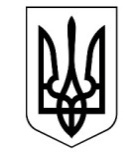   МІНІСТЕРСТВО  ОСВІТИ  І  НАУКИ УКРАЇНИЗУБКІВСЬКА ПОЧАТКОВА ШКОЛАСОКАЛЬСЬКОЇ МІСЬКОЇ РАДИ ЛЬВІВСЬКОЇ ОБЛАСТІ80083, с. Зубків,  e-mail: dubikg@ukr.net, код ЄДРПОУ 36739412___________________________________________________________________________________________Від 25.10.2022 р. №69                                                                              Директору КУ «ЦОЗО» СМР ЛО                                      Щудло А.І.   Зубківська початкова школа (в т.ч. дошкільний підрозділ) Сокальської міської ради подає інформацію про кількість дітей пільгових категорій станом на 25.10.2022 р.:діти-сироти та діти позбавлені батьківського піклування – 0діти з сімей, які отримують допомогу відповідно до Закону України «Про державну соціальну допомогу малозабезпеченим сім'ям - 2діти, батьки яких брали участь у АТО та ООС або загинули під час її проведення -3діти з особливими освітніми потребами, які навчаються в інклюзивних класах (в школах), діти з інвалідністю (діти дошкільного віку) - 1  діти з числа внутрішньо переміщених осіб -0діти, які мають статус дитини, яка постраждала внаслідок воєнних дій та збройних конфліктів - 0діти, батьки яких призвані під час мобілізації та/або загинули у зв'язку з повномасштабним вторгненням російської федерації на територію суверенної України -5              Директор___________ Галина ДУБИК                                                                  